Итоговая (рейтинговая) таблица
результатов участников школьного этапа всероссийской олимпиады школьниковПредмет: ИнформатикаОО: МОБУ СОШ №88 г. Сочи им. Героя Советского Союза Баграмяна И.Х.Школьный координатор: Кесян М.С. 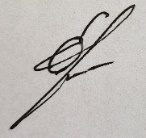 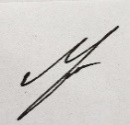 Члены жюри-организаторы в аудитории: Есипенко О.М. №ФИОКлассКласс
олимпФИО
педагогаБаллыСтатус1Данелян
Виктория Артуровна5Б5Кесян М.С.208призер2Черненко
Святослав Сергеевич5А5Кесян М.С.183участник3Остроносова
Вероника Александровна5А5Кесян М.С.0участник4Кононов
Максим Дмитриевич5Б5Кесян М.С.0участник5Долгорук
Эльдар Филиппович5Б5Кесян М.С.0участник6Шалабаева
Сабина Тимуровна5Б5Кесян М.С.0участник7Яйлян
Ивета Ашотовна6А6Кесян М.С.141участник8Осьмакова
Валерия Ивановна6Б6Кесян М.С.60участник9Торосян
Розалина Ованесовна7Б7Кесян М.С.103участник10Тахмазян
Роман Андреевич7Б7Кесян М.С.76участник11Зейтуньян
Самира Эдуардовна7Б7Кесян М.С.2участник12Гром
Родион Романович7Б7Кесян М.С.2участник13Варельджян
Виктория Карповна7А7Кесян М.С.2участник14Тилкиджян
Анна Акоповна7Б7Кесян М.С.2участник15Зейтунян
Эрика Ашотовна7А7Кесян М.С.2участник16Петросян
Камилла Армановна7А7Кесян М.С.2участник17Аракелян
Артём Владимирович7Б7Кесян М.С.0участник18Аведисян
Эвелина Айгазовна7Б7Кесян М.С.0участник19Кузнецова
Ангелина Ованесовна7А7Кесян М.С.0участник20Петросян
Амалия Грантовна8А8Кесян М.С.3участник21Айвазян
Сусанна Арменовна8А8Кесян М.С.2участник22Дружбина
Арина Игоревна8А8Кесян М.С.2участник23Григорян
Валерия Арташовна8А8Кесян М.С.0участник24Мелян
Арина Варужановна9Б9Кесян М.С.0участник25Агаджанян
Анна Араратовна10А10Кесян М.С.0участник26Миргородская
Адриана Андреевна10А10Кесян М.С.0участник27Гриценко
Дарья Викторовна11А11Кесян М.С.0участник28Нечитайлов
Игорь Витальевич11А11Кесян М.С.0участник29Гогинян
Мери Сейрановна11А11Кесян М.С.0участник